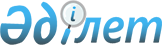 "Агроөнеркәсіптік кешенді дамытудың кейбір мәселелері туралы"
Қазақстан Республикасының Президенті Жарлығының жобасы туралыҚазақстан Республикасы Үкметінің 2006 жылғы 23 қарашадағы N 1112 Қаулысы

      Қазақстан Республикасының Үкіметі  ҚАУЛЫ ЕТЕДІ : 

      "Агроөнеркәсіптік кешенді дамытудың кейбір мәселелері туралы" Қазақстан Республикасының Президенті Жарлығының жобасы Қазақстан Республикасы Президентінің қарауына енгізілсін.        Қазақстан Республикасының 

      Премьер-Министрі  Қазақстан Республикасы Президентінің Жарлығы         Агроөнеркәсіптік кешенді дамытудың кейбір мәселелері туралы       Агроөнеркәсіптік секторды тиімді дамытуды ынталандыру және оның ішкі және сыртқы нарықтарда бәсекеге қабілеттілігін арттыру мақсатында  ҚАУЛЫ ЕТЕМІН: 

      1. Қазақстан Республикасының Үкіметі заңнамада белгіленген тәртіппен: 

      1) "ҚазАгро" ұлттық холдингі" акционерлік қоғамын 

(бұдан әрі - "ҚазАгро" ұлттық холдингі" АҚ) құрсын; 

      2) екі апта мерзімде: 

      "ҚазАгро" ұлттық холдингі" АҚ қызметінің негізгі қағидаттары туралы меморандумды; 

      акцияларының мемлекеттік пакеттері "ҚазАгро" ұлттық холдингі" АҚ-ның жарғылық капиталын төлеуге берілетін акционерлік қоғамдардың тізбесін бекітсін; 

      3) үш ай мерзімде нормативтік құқықтық актілерге тиісті өзгерістер мен толықтырулар енгізуді қамтамасыз етсін; 

      4) осы Жарлықтан туындайтын өзге де шараларды қабылдасын. 

      2. Осы Жарлықтың орындалуын бақылау Қазақстан Республикасы 

Президентінің Әкімшілігіне жүктелсін. 

      3. Осы Жарлық қол қойылған күнінен бастап қолданысқа енгізіледі.        Қазақстан Республикасының 

      Президенті 
					© 2012. Қазақстан Республикасы Әділет министрлігінің «Қазақстан Республикасының Заңнама және құқықтық ақпарат институты» ШЖҚ РМК
				